Генеральному директору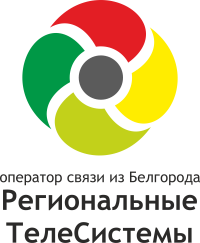 ООО «Региональные ТелеСистемы»	Романенко Д.В.г. Белгород, ул. Костюкова, дом 13 б, офис 4от _____________________________________________________________________                                                                                                                                         (наименование организации/ИП) Адрес подключения услуги ________________________________________________    Номер договора__________________________________________________________ИНН____________________________________________________________________         Лицо подающее заявление (ФИО)___________________________________________	заявлениена установку переадресации местной телефонной связиПрошу с «______» _________________ 20___г. установить переадресацию на постоянной основе по условию:С абонентского номера ___________________________________________________________________На абонентский номер ________________________________________________________________________________Стоимость услуг:Цены указаны с учетом НДС 18 %.Подпись абонента (Представитель)__________________ Дата «____»  ___________ 20___г.                                                                                  мпСлужебные отметки:Заявление принято к исполнению«_____» _______________ 20____г.____________________________________________________________________                                                                                                               (Ф.И.О. и  подпись сотрудника ООО «Региональные ТелеСистемы»)Нет ответа Безусловная переадресация:ЗанятопНазваниеСтоимость подключенияАбон. плата, руб./мес.1Подключение услуги переадресации50% от абонентской платы60